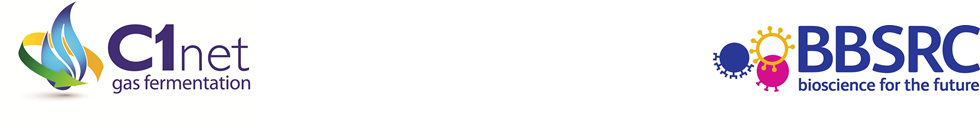 Application to attend C1net Conference, Nottingham, 20-23 January 2019 Please return (word doc) to Mrs Jacque Minton (jacqueline.minton@nottingham.ac.uk). Deadline date 30 November 2018 or before as places are limited, so apply early to avoid disappointment.
*To become a C1net member please visit http://www.c1net.co.uk/Join.aspx
Terms and ConditionsOpen to Network members only. Submission of an application to attend a Network event does not constitute a confirmed place.If you are successful in your Network event application, you will receive a confirmatory email, followed by full attendance details no less than two weeks before the event takes place.This network event will be free to attend and will include free accommodation for the evening of 20, 21 and 22 January 2019 only.  Refreshments will be fully provided, starting with an evening meal on 20 January and finishing with afternoon tea/coffee on 23 January.Attendees will be responsible for any travel and subsistence costs incurred up to the point of their arrival at the event venue and for their return journey at the end of the event.The Network will not be held liable for any costs incurred by you prior to a confirmed place being awarded.The Network will not be held liable for costs incurred due to circumstances outside of our control, such as transport delays or late changes in venue availability.We understand that sometimes cancellations are unavoidable, but we ask that you inform us as soon as you are aware of a problem, so that your place can be awarded to somebody else.  Charges may be incurred in the event of uniformed non-attendance.Applications for travel bursaries must be made at time of registration, successful applicants will be informed at least two weeks before the event, but will only be re-imbursed on submission of a travel claim and travel receipts after attendance at the event.University of Nottingham delegates will be catered for on a day delegate plus conference dinner (on 22 January) basis. Accommodation will not be provided.Name:Name:Name:Telephone Number:Telephone Number:Telephone Number:Please confirm you are a member of C1net*:Please confirm you are a member of C1net*:Please confirm you are a member of C1net*:Please confirm you are a member of C1net*:Please confirm you are a member of C1net*:Please confirm you are a member of C1net*:Affiliation:Affiliation:Affiliation:Affiliation:Affiliation:Affiliation:email address:email address:email address:email address:email address:email address:Current Position:Current Position:Current Position:Current Position:Current Position:Current Position:Please state your expertise in relation to C1net:Please state your expertise in relation to C1net:Please state your expertise in relation to C1net:Please state your expertise in relation to C1net:Please state your expertise in relation to C1net:Please state your expertise in relation to C1net:PRESENTATIONS:  Talks will be selected from submitted abstracts.   Abstracts are requested by 30 September 2018, or may be sent with this application, see abstract guidelines.  All posters will be accepted. State intention below:PRESENTATIONS:  Talks will be selected from submitted abstracts.   Abstracts are requested by 30 September 2018, or may be sent with this application, see abstract guidelines.  All posters will be accepted. State intention below:PRESENTATIONS:  Talks will be selected from submitted abstracts.   Abstracts are requested by 30 September 2018, or may be sent with this application, see abstract guidelines.  All posters will be accepted. State intention below:PRESENTATIONS:  Talks will be selected from submitted abstracts.   Abstracts are requested by 30 September 2018, or may be sent with this application, see abstract guidelines.  All posters will be accepted. State intention below:PRESENTATIONS:  Talks will be selected from submitted abstracts.   Abstracts are requested by 30 September 2018, or may be sent with this application, see abstract guidelines.  All posters will be accepted. State intention below:PRESENTATIONS:  Talks will be selected from submitted abstracts.   Abstracts are requested by 30 September 2018, or may be sent with this application, see abstract guidelines.  All posters will be accepted. State intention below:TITLE:TITLE:TITLE:TITLE:TITLE:TITLE:TalkPosterEitherINDUSTRY STANDS: 
Industries are invited to erect a pull-up or have a table in the foyer, during the proceedings.If you would like to book your slot, please state your preference now.I WOULD LIKE TO EXHIBIT:  YES/NO          REQUIREMENTS (e.g. table/s, power, chair/s): …………………………………………………………………………………….INDUSTRY STANDS: 
Industries are invited to erect a pull-up or have a table in the foyer, during the proceedings.If you would like to book your slot, please state your preference now.I WOULD LIKE TO EXHIBIT:  YES/NO          REQUIREMENTS (e.g. table/s, power, chair/s): …………………………………………………………………………………….INDUSTRY STANDS: 
Industries are invited to erect a pull-up or have a table in the foyer, during the proceedings.If you would like to book your slot, please state your preference now.I WOULD LIKE TO EXHIBIT:  YES/NO          REQUIREMENTS (e.g. table/s, power, chair/s): …………………………………………………………………………………….INDUSTRY STANDS: 
Industries are invited to erect a pull-up or have a table in the foyer, during the proceedings.If you would like to book your slot, please state your preference now.I WOULD LIKE TO EXHIBIT:  YES/NO          REQUIREMENTS (e.g. table/s, power, chair/s): …………………………………………………………………………………….INDUSTRY STANDS: 
Industries are invited to erect a pull-up or have a table in the foyer, during the proceedings.If you would like to book your slot, please state your preference now.I WOULD LIKE TO EXHIBIT:  YES/NO          REQUIREMENTS (e.g. table/s, power, chair/s): …………………………………………………………………………………….INDUSTRY STANDS: 
Industries are invited to erect a pull-up or have a table in the foyer, during the proceedings.If you would like to book your slot, please state your preference now.I WOULD LIKE TO EXHIBIT:  YES/NO          REQUIREMENTS (e.g. table/s, power, chair/s): …………………………………………………………………………………….Will you be bringing your car?YES/NOWill you be bringing your car?YES/NOWill you be bringing your car?YES/NOWill you be bringing your car?YES/NOWill you be bringing your car?YES/NOWill you be bringing your car?YES/NODo you have any special dietary or other needs, please state?NONE/VEGETARIAN/GLUTEN FREE/LACTOSE FREEDo you have any special dietary or other needs, please state?NONE/VEGETARIAN/GLUTEN FREE/LACTOSE FREEDo you have any special dietary or other needs, please state?NONE/VEGETARIAN/GLUTEN FREE/LACTOSE FREEDo you have any special dietary or other needs, please state?NONE/VEGETARIAN/GLUTEN FREE/LACTOSE FREEDo you have any special dietary or other needs, please state?NONE/VEGETARIAN/GLUTEN FREE/LACTOSE FREEDo you have any special dietary or other needs, please state?NONE/VEGETARIAN/GLUTEN FREE/LACTOSE FREEYoung researchers may apply for one of a limited number travel bursaries of up to £50.  You will be informed if you are successful.  Please make your case here and give an estimate of the cost:…………………………………………………………………………………………………………………………………………………………....…………………………………………………………………………………………………………………………………………………………….Young researchers may apply for one of a limited number travel bursaries of up to £50.  You will be informed if you are successful.  Please make your case here and give an estimate of the cost:…………………………………………………………………………………………………………………………………………………………....…………………………………………………………………………………………………………………………………………………………….Young researchers may apply for one of a limited number travel bursaries of up to £50.  You will be informed if you are successful.  Please make your case here and give an estimate of the cost:…………………………………………………………………………………………………………………………………………………………....…………………………………………………………………………………………………………………………………………………………….Young researchers may apply for one of a limited number travel bursaries of up to £50.  You will be informed if you are successful.  Please make your case here and give an estimate of the cost:…………………………………………………………………………………………………………………………………………………………....…………………………………………………………………………………………………………………………………………………………….Young researchers may apply for one of a limited number travel bursaries of up to £50.  You will be informed if you are successful.  Please make your case here and give an estimate of the cost:…………………………………………………………………………………………………………………………………………………………....…………………………………………………………………………………………………………………………………………………………….Young researchers may apply for one of a limited number travel bursaries of up to £50.  You will be informed if you are successful.  Please make your case here and give an estimate of the cost:…………………………………………………………………………………………………………………………………………………………....…………………………………………………………………………………………………………………………………………………………….I have read and accept the terms and conditions below:YES/NOName:                                                   Date:                          I have read and accept the terms and conditions below:YES/NOName:                                                   Date:                          I have read and accept the terms and conditions below:YES/NOName:                                                   Date:                          I have read and accept the terms and conditions below:YES/NOName:                                                   Date:                          I have read and accept the terms and conditions below:YES/NOName:                                                   Date:                          I have read and accept the terms and conditions below:YES/NOName:                                                   Date:                          